Emergency Childcare application formPlease fill this form in if you are seeking emergency child care.  See descriptors below.Please send to emergency contact email: emergencycontact@stbridgets.wirral.sch.uk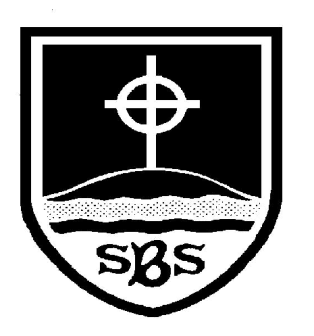 St Bridget’s C of E Primary SchoolSt Bridget’s Lane,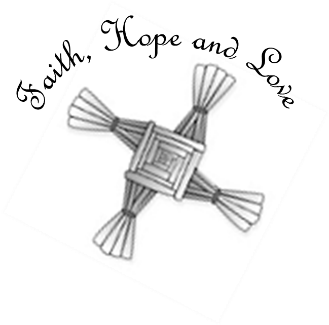 West Kirby,Wirral CH48 3JTTel: 0151 625 7652 Headteacher: Mr Neil Le Feuvre Email: schooloffice@stbridgets.wirral.sch.ukWebsite: https://st-bridgets.eschools.co.uk/website 'Love your neighbour as yourself.'  Luke 10:27   Parent 1Parent 2Parent NameParent phone numberParent 1                             Employer nameEmployer contact numberStudent(s) nameYear groupTeacherTiering DescriptorTier 1 NHS frontline clinical staff or administrators (e.g. NHS 911 etc.) working directly with Coronavirus patients;First responders (i.e. paramedics or those who support them)Police officers and some civilian police staff (e.g. dispatchers);Firefighters;Those in NHS support services needed to keep hospitals and clinics running – e.g. hospital porters, full time hospital cleaners etc. (please explain when you e-mail us)Tier 2Other frontline NHS workers (e.g. midwives, pathologists, CT scan operators, radiographers)Local authority staff working in key emergency planning roles; Some Ministry of Defence personnel;Tier 3Those in other NHS/private care roles who will not be called upon to assist in coronavirus cases – e.g. care home staff, researchers, private pharmacists, OT, NHS administrators, other medical specialities etc.)Social workers; Those involved with the supply chain for supermarkets and pharmacies (i.e. supermarket delivery drivers and those in supporting logistics roles) Those working for TfL in key transport roles (train drivers, bus driversPrison officers and some other prison staff or involved in judicial system; Those working in care homes or in meals on wheels;Community police officers;Teachers and other school staffTier 4Those involved in the water industry – delivery or maintenance; ICT or telecoms workers in critical roles (please explain in e-mail) Those employed in necessary government processes such as the payment of benefits. Probation service staff; Those involved in fuel or gas deliveries or maintenance;Associated staff in support roles for transport services;NHS medical studentsOtherIf you would like to request emergency childcare for another reason other than listed above, please detail on the application form.Tiering DescriptorTier 1 NHS frontline clinical staff or administrators (e.g. NHS 911 etc.) working directly with Coronavirus patients;First responders (i.e. paramedics or those who support them)Police officers and some civilian police staff (e.g. dispatchers);Firefighters;Those in NHS support services needed to keep hospitals and clinics running – e.g. hospital porters, full time hospital cleaners etc. (please explain when you e-mail us)Tier 2Other frontline NHS workers (e.g. midwives, pathologists, CT scan operators, radiographers)Local authority staff working in key emergency planning roles; Some Ministry of Defence personnel;Tier 3Those in other NHS/private care roles who will not be called upon to assist in coronavirus cases – e.g. care home staff, researchers, private pharmacists, OT, NHS administrators, other medical specialities etc.)Social workers; Those involved with the supply chain for supermarkets and pharmacies (i.e. supermarket delivery drivers and those in supporting logistics roles) Those working for TfL in key transport roles (train drivers, bus driversPrison officers and some other prison staff or involved in judicial system; Those working in care homes or in meals on wheels;Community police officers;Teachers and other school staffTier 4Those involved in the water industry – delivery or maintenance; ICT or telecoms workers in critical roles (please explain in e-mail) Those employed in necessary government processes such as the payment of benefits. Probation service staff; Those involved in fuel or gas deliveries or maintenance;Associated staff in support roles for transport services;NHS medical studentsOtherIf you would like to request emergency childcare for another reason other than listed above, please detail on the application form.Tiering DescriptorTier 1 NHS frontline clinical staff or administrators (e.g. NHS 911 etc.) working directly with Coronavirus patients;First responders (i.e. paramedics or those who support them)Police officers and some civilian police staff (e.g. dispatchers);Firefighters;Those in NHS support services needed to keep hospitals and clinics running – e.g. hospital porters, full time hospital cleaners etc. (please explain when you e-mail us)Tier 2Other frontline NHS workers (e.g. midwives, pathologists, CT scan operators, radiographers)Local authority staff working in key emergency planning roles; Some Ministry of Defence personnel;Tier 3Those in other NHS/private care roles who will not be called upon to assist in coronavirus cases – e.g. care home staff, researchers, private pharmacists, OT, NHS administrators, other medical specialities etc.)Social workers; Those involved with the supply chain for supermarkets and pharmacies (i.e. supermarket delivery drivers and those in supporting logistics roles) Those working for TfL in key transport roles (train drivers, bus driversPrison officers and some other prison staff or involved in judicial system; Those working in care homes or in meals on wheels;Community police officers;Teachers and other school staffTier 4Those involved in the water industry – delivery or maintenance; ICT or telecoms workers in critical roles (please explain in e-mail) Those employed in necessary government processes such as the payment of benefits. Probation service staff; Those involved in fuel or gas deliveries or maintenance;Associated staff in support roles for transport services;NHS medical studentsOtherIf you would like to request emergency childcare for another reason other than listed above, please detail on the application form.DeclarationI confirm we are both key-workers in accordance with the government definition and within Tier 1-4 or other as described above.Additional information:Signed (typed name if emailed)DeclarationI confirm we are both key-workers in accordance with the government definition and within Tier 1-4 or other as described above.Additional information:Signed (typed name if emailed)DeclarationI confirm we are both key-workers in accordance with the government definition and within Tier 1-4 or other as described above.Additional information:Signed (typed name if emailed)